Институт биофизики клетки ФИЦ ПНЦБИ РАН Федеральное государственное бюджетное образовательное учреждение высшего образования «Дагестанский государственный университет»__________________________________________________________________Всероссийская конференция с международным участием«ТЕОРЕТИЧЕСКИЕ И ПРАКТИЧЕСКИЕ АСПЕКТЫ ДЕЙСТВИЯ ЕСТЕСТВЕННОЙ И ИСКУССТВЕННОЙ ГИПОТЕРМИИ НА ОРГАНИЗМ»Информационное письмо №1ОРГАНИЗАЦИОННЫЙ  КОМИТЕТСопредседатели: Ковтун А.Л., к.м.н., д.б.н., профессор, заместитель руководителя направления химико-биологических и медицинских исследований Фонда перспективных исследований (Москва)Рабаданов М.Х., д.ф.-м.н., профессор, ректор ДГУ (Махачкала) Члены оргкомитета:Захарова Н.М. к.б.н. (Пущино)Кличханов Н.К., д.б.н., профессор (Махачкала)Вихлянцев И.М., д.б.н. (Пущино)Накипова О.В., д.б.н. (Пущино)Тараховский Ю.С., д.б.н., (Пущино)Амерханов З.Г., к.б.н. (Пущино)Халилов Р.А., к.б.н., доцент (Махачкала)Рабазанов Н.И., д.б.н., профессор (Махачкала)Мазанаева Л.Ф., к.б.н., доцент (Махачкала)Омаров К.З, д.б.н., профессор (Махачкала)Джафарова А.М. к.б.н., доцент (Махачкала)Технический комитетАстаева М.Д., к.б.н., доцент (Махачкала)Исмаилова Ж.Г., к.б.н., доцент (Махачкала)Пиняскина Е.В., к.б.н., доцент (Махачкала)Гичиханова У., аспирант (Махачкала)Глубокоуважаемые коллеги!Приглашаем Вас принять участие в работе Всероссийской научной конференции «Теоретические и практические аспекты действия естественной и искусственной гипотермии на организм», проведение которой планируется со 2 по 4 октября 2020 г. в г. Махачкале на базе Федерального государственного бюджетного образовательного учреждения высшего образования «Дагестанский государственный университет».На конференции будут обсуждаться молекулярные механизмы адаптации млекопитающих к природным гипометаболическим состояниям, медико-биологические аспекты действия искусственной гипотермии и гипометаболии, особенности термобиологии различных видов земноводных и пресмыкающихся и механизмы их адаптации к условиям среды обитания.Цели конференции: обмен научной информацией, установление научных контактов и планирование на этой основе совместных научных исследований в области фундаментальных и прикладных проблем использования гипотермии в биологии и медицине.В программу конференции будут включены следующие основные направления:1. Адаптивные механизмы зимней спячки, суточного торпора и эстивации.2. Биохимические, биофизические и физиологические механизмы влияния гипотермии на млекопитающих.3. Клинические аспекты применения гипотермии.4. Механизмы адаптации эндотермов к низкой температуре. 5. Термобиология эктотермов.6. Эколого-физиологические адаптации эктотермов.Формы участияПрограммой конференции предусмотрены: устные пленарные (до 30 мин), секционные (15 мин) и постерные доклады по основным направлениям работы конференции. Отбор докладов и формирование программы конференции осуществляется Оргкомитетом с учетом поданных заявок. Электронный вариант программы будет разослан дополнительно.Требования к оформлению тезисов докладовТезисы докладов должны занимать не более одного стандартного листа формата А4 с полями 2,5 см со всех сторон, текстовый редактор Microsoft Word 7.0 или 10.0, шрифт Times New Roman, размер шрифта 12 пт, межстрочный интервал 1,0, без абзацных отступов с выравниванием текста по ширине. Порядок изложения: название доклада прописными буквами, с новой строки – фамилии и инициалы авторов, на следующей строке – организация, город, страна (выравнивание по центру). Затем оставляется одна свободная строка и печатается основной текст (выравнивание по ширине с переносами). Абзацный отступ – 1 см, рекомендуется цитирование авторов только в тексте (например, Иванов и др.,1978), без таблиц, рисунков, микрофотографий и списка литературы. К тезисам прилагается отдельным файлом регистрационная карта участника (см. ниже). Файлы в электронном варианте следует называть по фамилии первого автора с указанием города (пример: Макаров_Новосибирск). Если тезисов от первого автора несколько, то ставить порядковый номер (Макаров_Новосибирск_1). Электронный адрес и контактный телефон участника конференции указывать обязательно.Пример оформления тезисов:БИОФИЗИКА – НАУКА БУДУЩЕГО[пустая строка]Иванов В.Е1, Петров С.В.2, Сидоров Г.Д.31 – Институт теоретической и экспериментальной биофизики РАН, Пущино, РФ2 – Институт биофизики клетки РАН, Пущино, РФ3 – Институт фундаментальных проблем биологии РАН, Пущино, РФe-mail: ivanov@iteb.ru[пустая строка]Текст, текст, текст, текст, текст, текст, текст, текст, текст, текст, текст, текст, текст,текст, текст, текст, текст, текст, текст, текст, текст, текст, текст, текст, текст, текст,Организационный взнос:для очных участников составляет 1500 руб. и включает папку участника и печатный экземпляр Сборника тезисов докладов; для заочных участников составляет 500 руб. и включает в себя публикацию тезисов и электронный Сборник тезисов докладов. За каждого соавтора, если он желает получить индивидуальный экземпляр Сборника, доплата 250 руб. Количество публикаций от одного автора не ограничивается. При публикации одним автором (или коллективом авторов) нескольких тезисов докладов организационный взнос уплачивается по каждой статье отдельно.Сборник тезисов докладов конференции на бумажном носителе можно будет приобрести также во время работы конференции.Срок представления материалов:анкета-заявка участника – до 15 апреля 2020 г; тезисы докладов и сканированная копия квитанции об оплате – не позднее 1 июля 2020 г. Реквизиты для оплаты оргвзносаОрганизационный взнос необходимо оплатить до 1 июля 2020 года на карту Сбербанка. Реквизиты карты Сбербанка и инструкция для перевода денег будут разосланы всем участникам, после регистрации. При оплате обязательно укажите Фамилию И.О. участника, приславшего заявку.Культурные мероприятияПредусматривается знакомство с научными и учебными лабораториями университета, посещение биологического и исторического музеев университета, Республиканского краеведческого музея и музея «Россия – моя история». Экскурсия в г. Дербент с посещением крепости Нарын-Кала.РЕГИСТРАЦИОННАЯ КАРТАучастника конференции «Теоретические и практические аспекты действия гипотермии на организм», Махачкала, 2-4 октября 2020 г.Информацию о публикации тезисов докладов в сборнике и предлагаемом варианте доклада Вы получите в следующем информационном сообщении. Вся информация о конференции и электронная регистрация участников доступна на сайте: hiberhypo.dgu.ru.Тезисы докладов и анкету участника просим отправить на e-mail: kaspiy-2020@mail.ru.Тел/Факс 8(872)256-21-14, 8(872)267-13-76; моб.: 89280472357БУДЕМ РАДЫ ВИДЕТЬ ВАС НА КОНФЕРЕНЦИИ!!!Фамилия, имя, отчество (Ф.И.О. всех авторов полностью)Наименование организацииДолжностьУченая степень, званиеАдрес служебный / домашний для переписки и рассылки сборника (указать почтовый индекс) Телефон служебный / домашний (с кодом города)E-mailФорма участия (доклад устный,  постерный, публикация тезисов)Название докладаНеобходимость бронирования места в гостинице (указать кол-во мест)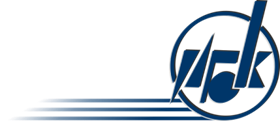 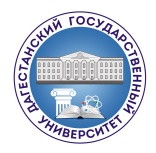 